Publicado en 08034 el 02/03/2015 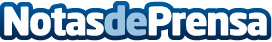 KangurSharing: Red social gratuita para compartir canguroKangursharing es una red social gratuita que pone en contacto a grupos de padres que quieren compartir canguro (horario de guardería, fines de semana o a tiempo parcial) con educadores que llevan acabo esta actividad Datos de contacto:Dpto de comunicaciónNota de prensa publicada en: https://www.notasdeprensa.es/kangursharing-red-social-gratuita-para Categorias: Telecomunicaciones Educación Ocio para niños http://www.notasdeprensa.es